MS 181								Name_______________________Class: _______							Date: __________________ Unit: Expressions and Equations				Learning Target: I can identify properties of inequalitiesTopic: Inequalities	 						             I can solve inequalitiesStandards: CCLS 7.EE.A.1, 7.EE.A.2					             I can graph the solutions of inequlities  Prepared by: Mrs. J. Mataquel				 Mastery Test 3Part 1:Directions: Choose the letter of the best answer. (3 points each)1. 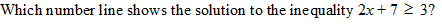 a. 				c.	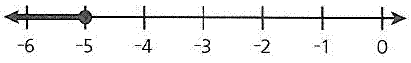 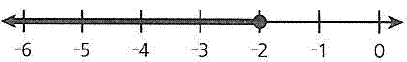 b.  				D.	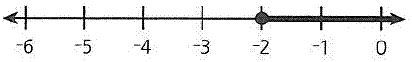 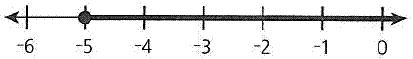 Kiara has $20 to spend. She wants to buy a book for $12 and spend the remaining money on name tags for her luggage. Each name tag costs $2. Which inequality below can be used to calculate the correct number of name tags, x, Kiara can buy for her luggage?A. 12x + 2 < 20						C. 2x + 12 < 20B. 12x – x  > 20						D. 2x – 12 > 20For her cell phone plan, Heather pays $30 per month plus $0.05 per text. She wants to keep her bill under $60 per month. Which inequality represents the number of texts, t , Heather can send each month while staying within her budget?A. t < 600		B. t > 600			C. t < 1,800			D. t > 1,800  Craig went bowling with $25 to spend. He rented shoes for $5.25 and paid    $4.00 for each game. What was the greatest number of games Craig could have played?	A. 4				B. 5				C. 6				D. 7Ben earns $9 per hour and $6 for each delivery he makes. He wants to earnmore than $155 in an 8-hour workday. What is the least number of deliveries  he must make to reach his goal?A. 11				B. 12				C. 13				D.14MS 181								Name_______________________Class: _______							Date: __________________ Unit: Expressions and Equations				Learning Target: I can identify properties of inequalitiesTopic: Inequalities	 						             I can solve inequalitiesStandards: CCLS 7.EE.A.1, 7.EE.A.2					             I can graph the solutions of inequlities  Prepared by: Mrs. J. MataquelMastery Test 3Part 2:Directions: Solve each problem. Show complete work (5 points each)Harper has $15.00 to spend at the grocery store. She is going to buy bags of fruit that cost $4.75 each and one box of crackers that costs $3.50. Write and solve an inequality that models this situation and could be used to determine the maximum number of bags of fruit, b, Harper can buy. Show your work.As a salesperson, you are paid $50 per week plus $3 per sale. This week you want your pay to be at least $100. Write an inequality for the number of sales you need to make, and describe the solutions. Show complete work. 